20 мая 2022 года в стенах нашего дорогого Башкирского Государственного Медицинского Университета состоялась Всероссийская студенческая олимпиада среди вузов Приволжско-Уральского региона по эстетической реставрации зубов «Жемчужина Урала». В этом году в упорной борьбе приняли участие девять прекрасно подготовленных студентов 4 курса из семи городов: Уфы, Ижевска, Самары, Перми, Оренбурга, Челябинска, Екатеринбурга. Олимпиада прошла в один день по регламенту: торжественная часть с представлением участников, практический этап олимпиады, подведение итогов членами жюри и награждение участников.Председателем жюри выступила заведующий кафедрой терапевтической стоматологии с курсом ИДПО, д.м.н., профессор Герасимова Лариса Павловна, сопредседателем - декан стоматологического факультета, д.м.н., профессор Кабирова Миляуша Фаузиевна. Приглашёнными членами жюри выступили уважаемые:  заведующая кафедрой терапевтической стоматологии ОрГМУ Кочкина Наталья Николаевна, заведующий кафедрой терапевтической и детской стоматологии ЮжУГМУ Бутюгин Иван Александрович, доцент кафедры терапевтической стоматологии ПГМУ им. академика Вагнера Задорина Ирина Ивановна, ассистент кафедры терапевтической стоматологии СамГМУ Магсумова Оксана Александровна. На основании баллов, выставленных членами жюри, призовые места были распределены следующим образом:Диплом 1 степени: Ишмухаметов Тимур (г. Уфа), Джалилова Наргис (г. Самара), Корякина Валентина (г. Оренбург); Диплом 2 степени: Щербакова Полина (г. Пермь), Тараканова Юлия (г. Челябинск), Халилова Лира (г. Уфа); Диплом 3 степени: Мустафина Эльвира (г. Ижевск), Крючкова Елизавета (г. Екатеринбург), Дядькина Ксения (г. Екатеринбург). 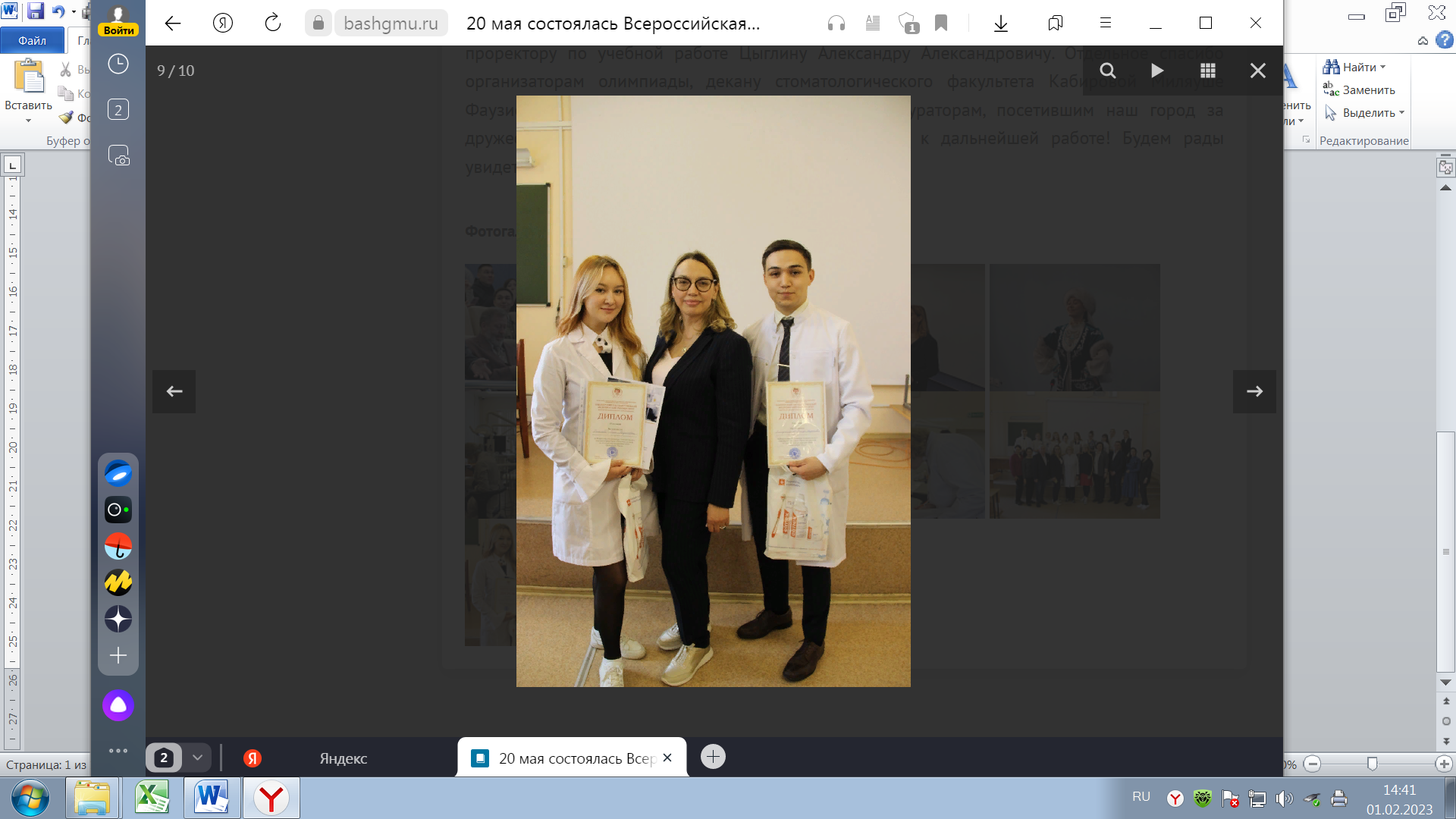 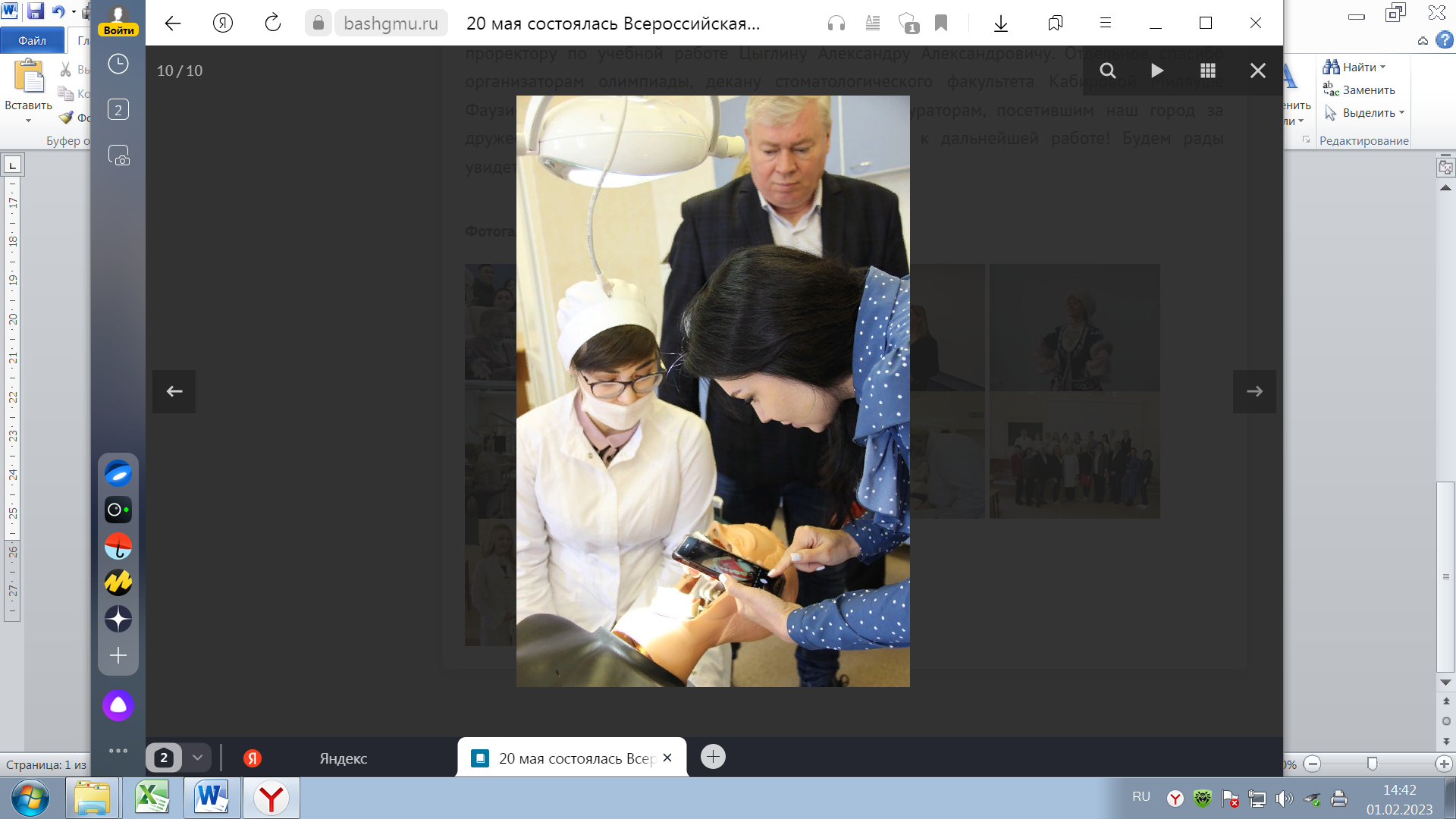 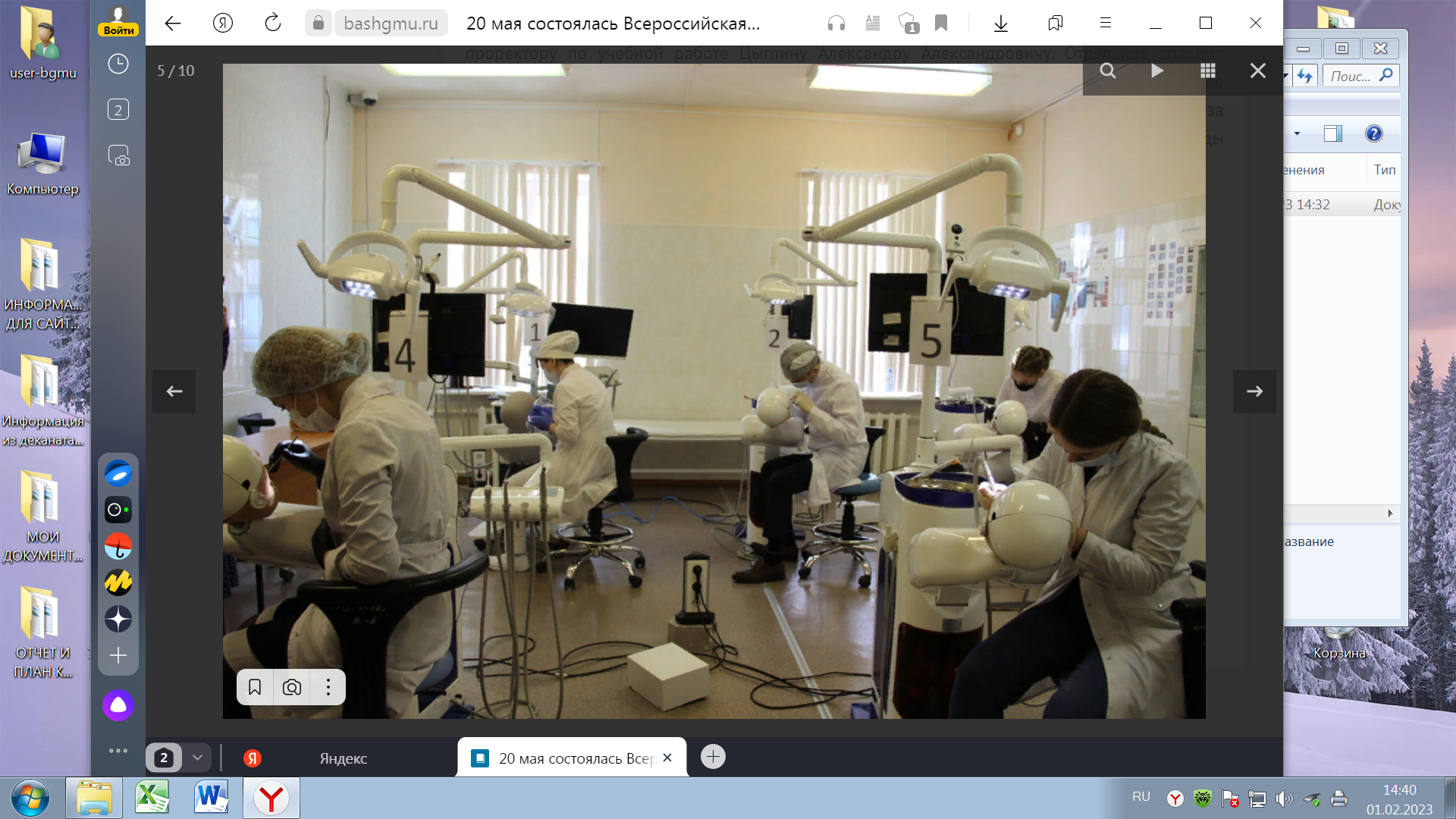 